UPTON BY CHESTER AND DISTRICT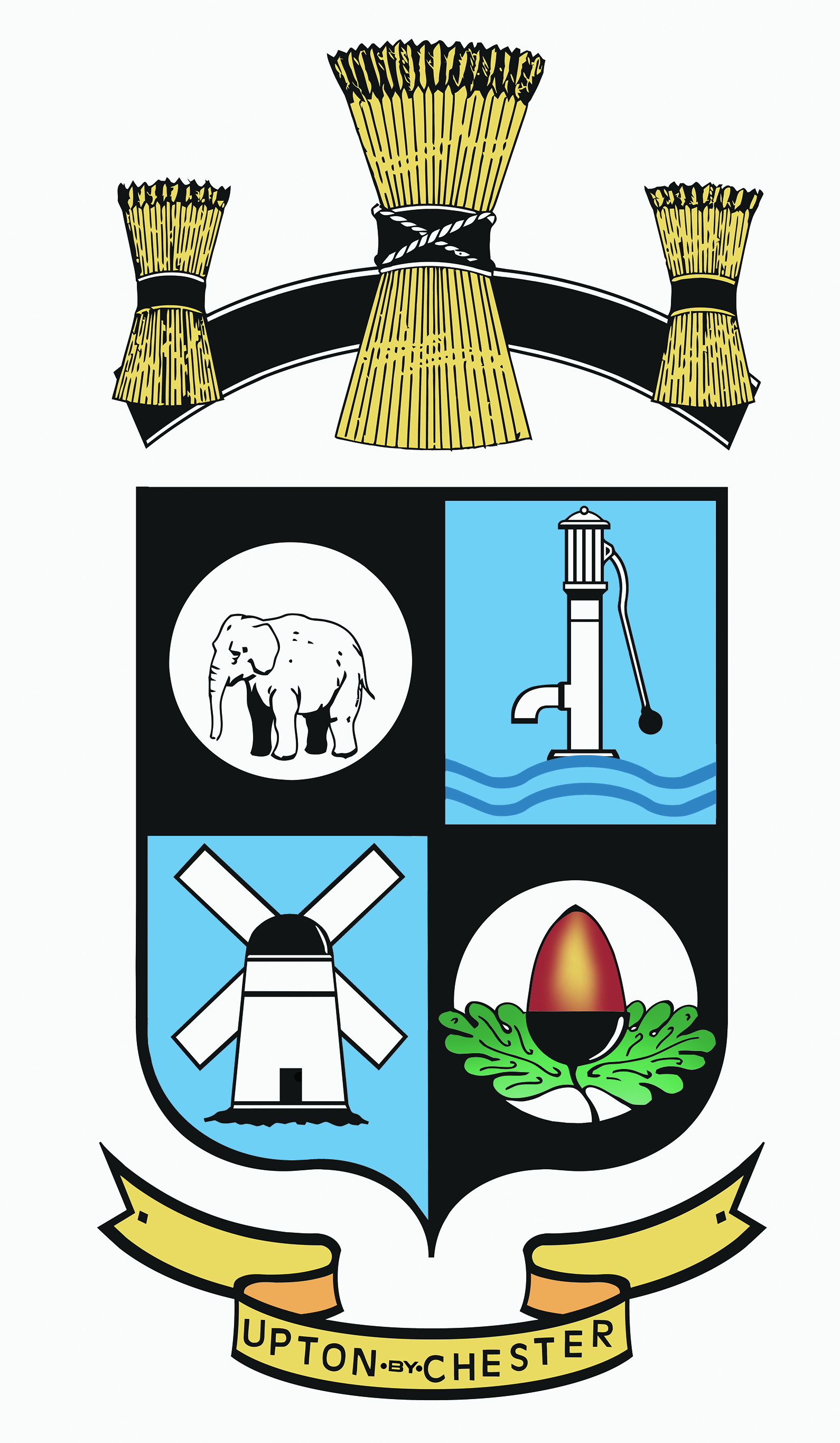 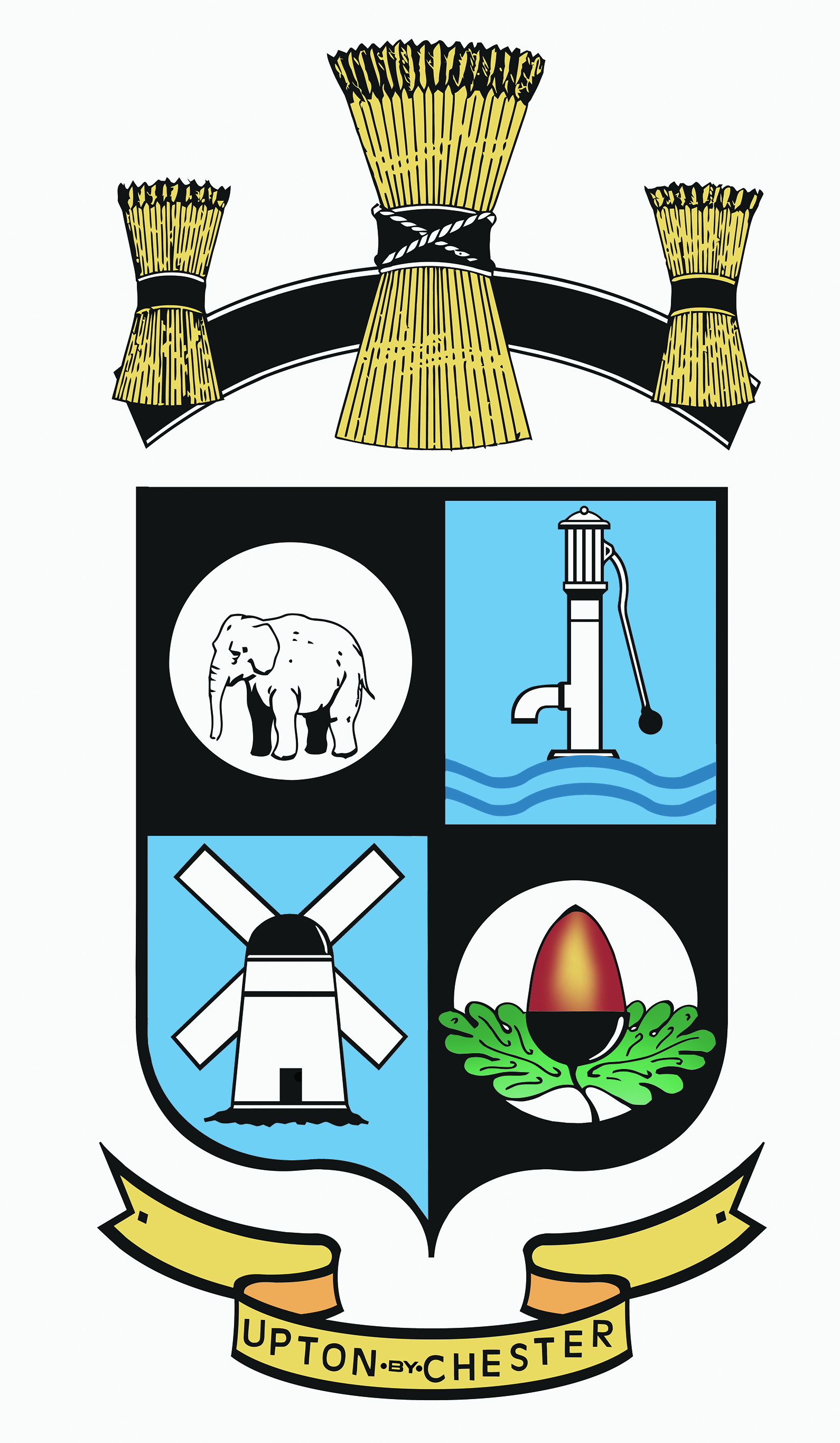  PARISH COUNCIL18 Gladstone RoadChesterCH1 4BY01244 39994007584415343Email suzi.a.pollard@btinternet.com or clerk@uptonbychester.org.ukDear Member,You are summoned to the Meeting of the Finance Committee of Upton by Chester & District Parish Council to be held at 7.00pm on Monday 27th March 2017 at Upton Pavilion, Wealstone Lane, Upton, Chester.The business to be transacted at the meeting is detailed on the agenda below. Please note that Standing Orders will apply at this meeting.  23.03.17				Signed………S Pollard………..						Clerk to the Parish CouncilAGENDA 1.   APOLOGIES FOR ABSENCE.To receive apologies for absence as reported to the Clerk and approve reasons as necessary.2.  DECLARATIONS OF INTEREST.Members are invited to declare any interests they may have in any items on this agenda as per the Code of Conduct.3.   MINUTES OF THE LAST MEETING.To approve the Minutes of the meeting held on the 6th February 2017.4. CLERK’S REPORT.To receive and note a report from the clerk on the actions taken on the resolutions made at the last meeting.5.   PROJECTS.To review expenditure incurred so far on agreed projects such as the bowling green and the conversion of the store room.6. WATER SUPPLYTo receive information from the clerk regarding the water supply to the pavilion and the bowling green.7.   STAFF MOBILE TELEPHONES.To consider the renewal of staff mobile telephones and to consider making a payment to staff towards the cost of a private contract for work use.8.   DATE AND TIME OF THE NEXT MEETING.To confirm the date and time of the next meeting.